Vocabulary: Sticky Molecules                           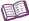 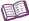 VocabularyAdhesion – the tendency of unlike molecules or surfaces to be attracted to one another. Adhesion occurs as a result of intermolecular forces.Adhesion enables drops of water to cling to a pane of glass or particles of lint to stick to your clothes.Adhesive forces tend to be weaker than cohesive forces.Capillary action – the movement of a liquid through a tube or other narrow space, often in defiance of gravity.Capillary action occurs when the adhesive forces between the liquid and walls of the tube overpower the cohesive forces holding the liquid molecules to one another.The smaller the diameter of the tube, the greater the capillary rise.Polar liquids tend to experience more capillary action than nonpolar liquids.Capillary tube – a thin-walled tube through which liquids can travel via capillary action. Cohesion – the tendency of like molecules to be attracted to one another.Cohesion is due to relatively strong intermolecular forces.Water drops form as a result of cohesion between H2O molecules.Polar molecules tend to have stronger cohesive forces between them than do nonpolar molecules.   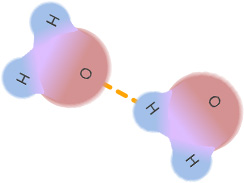 Hydrogen bond – a special type of intermolecular force in which the positive hydrogen atom of one molecule is attracted to the negative atom (often oxygen) of an adjacent molecule.Hydrogen bonds are among the strongest types of intermolecular force.Intermolecular force – (IMF) a weak bond, or force of attraction, between molecules.Molecule – a stable particle composed of two or more atoms.A water molecule (H2O) is made of two hydrogen atoms and one oxygen atom. Newton – (N) SI unit of force.1 newton is the force needed to accelerate a 1 kg mass at a rate of 1 m/s2.Nonpolar – having an overall even distribution of positive and negative charges.Intermolecular forces between nonpolar molecules are weaker than those between polar molecules.Partial negative charge – the label given to that region of a polar molecule with a greater concentration of electrons.A partial negative charge has a smaller absolute value than a full negative charge (–1).A partial negative charge is represented by a – sign.Partial positive charge – the label given to that region of a polar molecule with a greater concentration of positive charge. A partial positive charge has a value less than that of a full positive charge (+1).A partial positive charge is represented by a + sign.Polar – having distinct regions of positive and negative charge.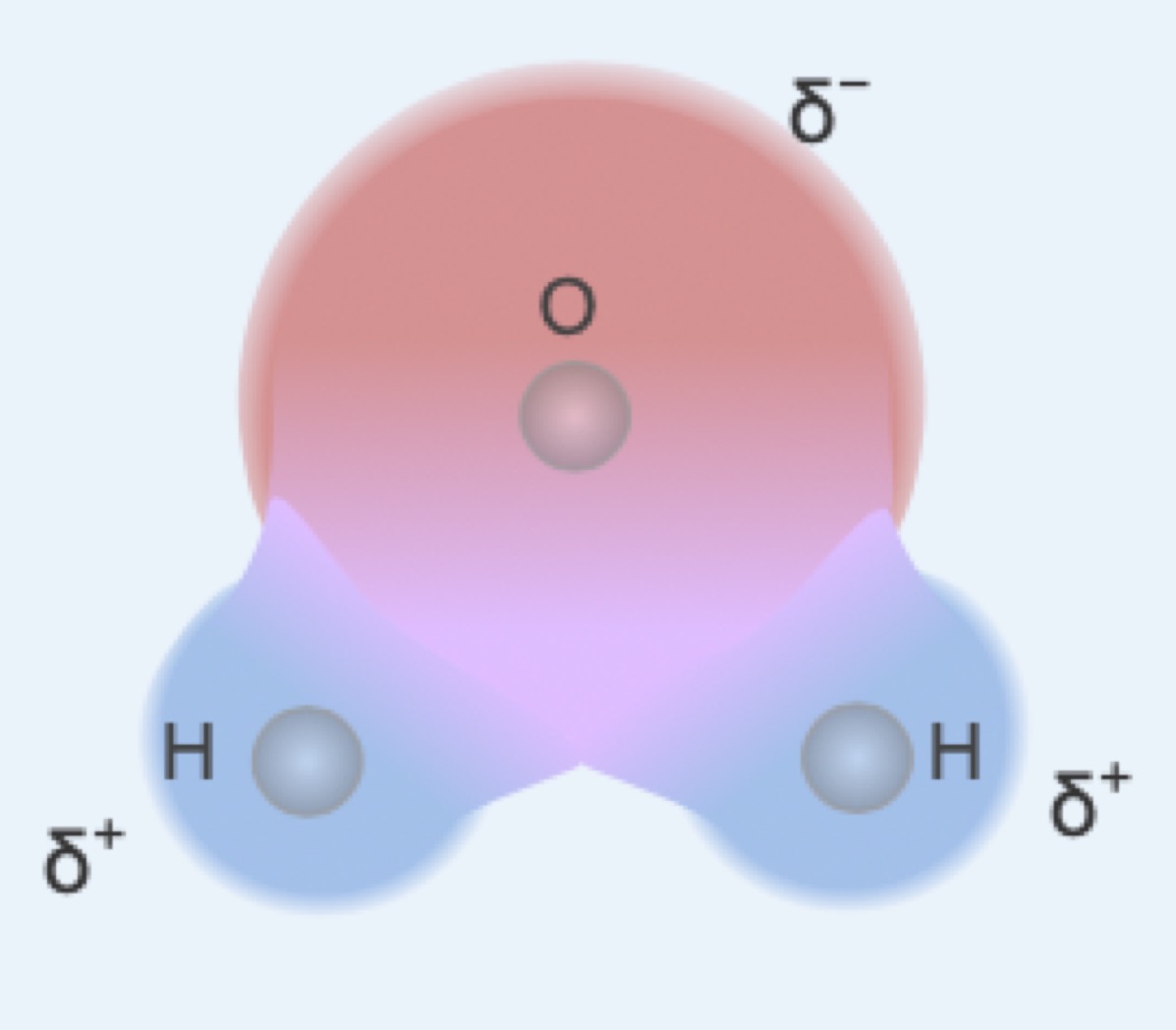 A polar substance, such as water, will have both a partial positive and a partial negative side but will be neutral overall Intermolecular forces between polar molecules are relatively strong.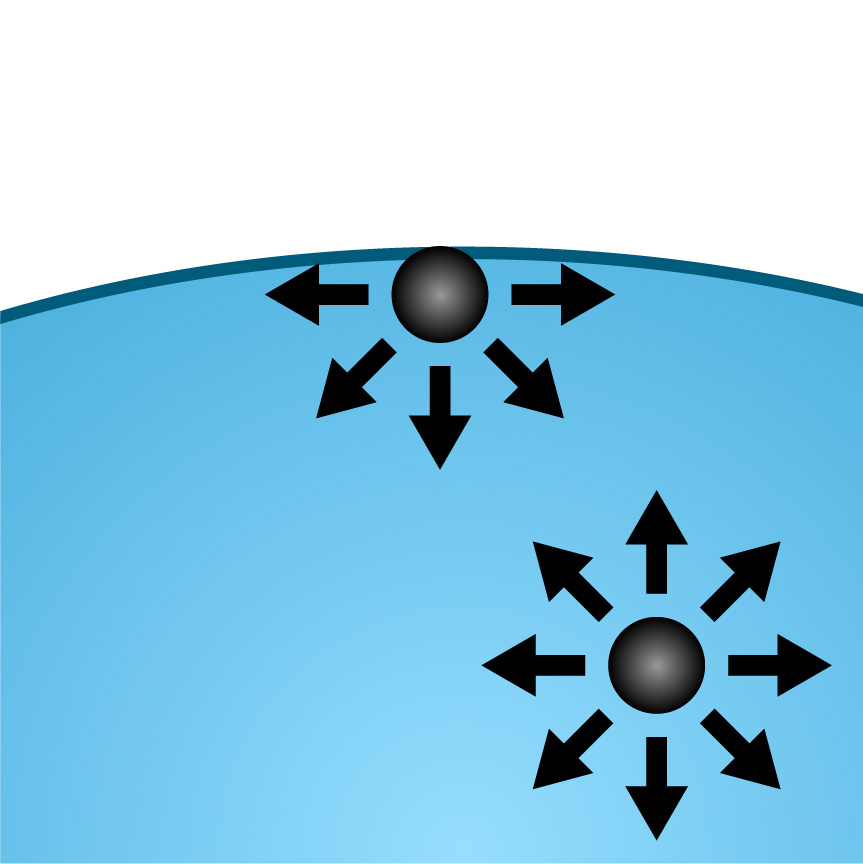 Surface tension – the force exerted by a liquid’s surface, due to cohesive forces between its molecules.Surface tension acts on the surface of a liquid as there is no opposing force to counteract the net inward pull from the interior molecules.The SI unit for surface tension is N/m.The surface tension of some polar liquids can be strong enough to prevent denser objects, such as paper clips and razor blades, from sinking.Tensiometer – an instrument used to measure surface tension.A tensiometer measures the force required to lift a ring out of a fluid. Fluids with greater surface tension require greater force to break the film that forms when a ring is lifted from the fluid. 